Εγκατάσταση & Βασική Παραμετροποίηση του module myDATA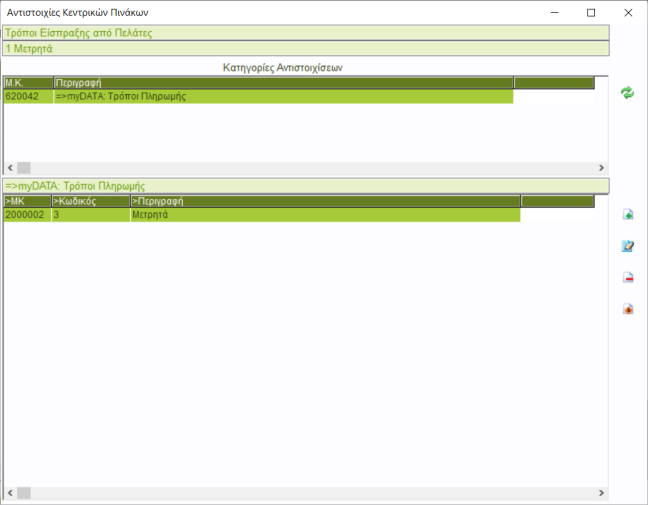 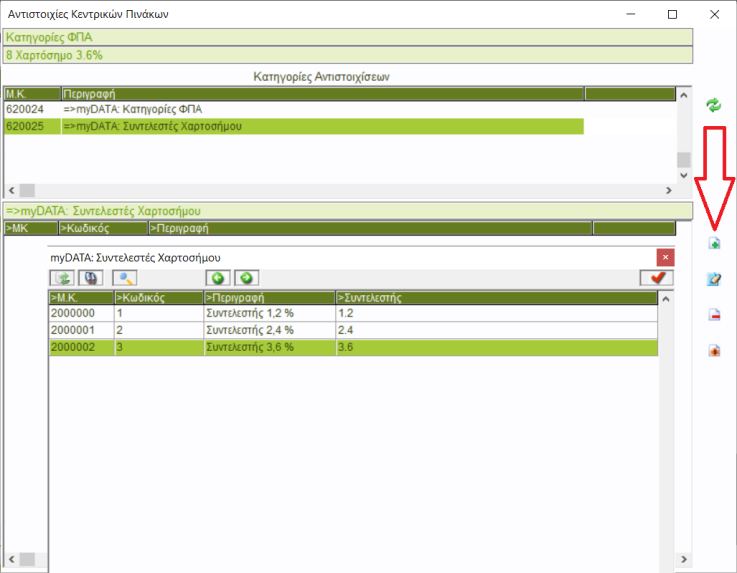 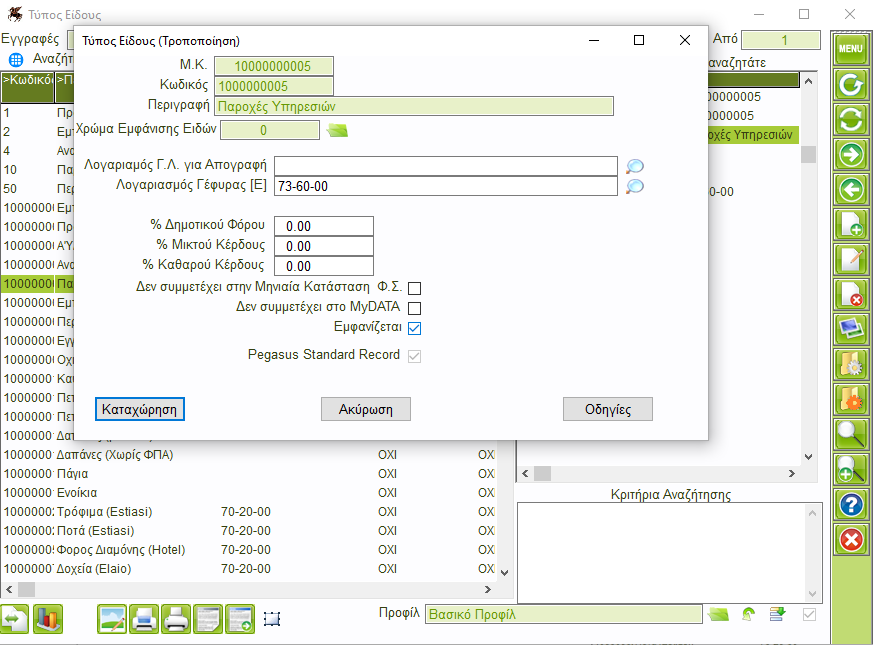 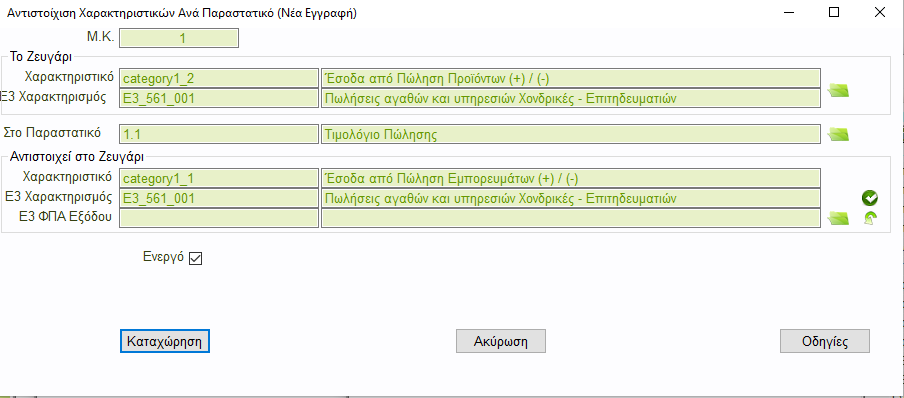 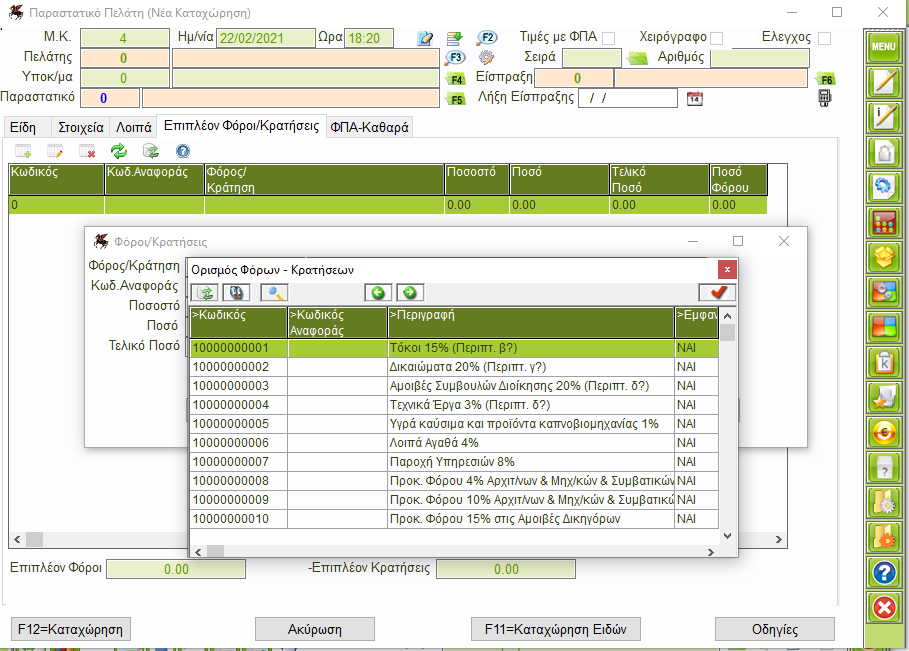 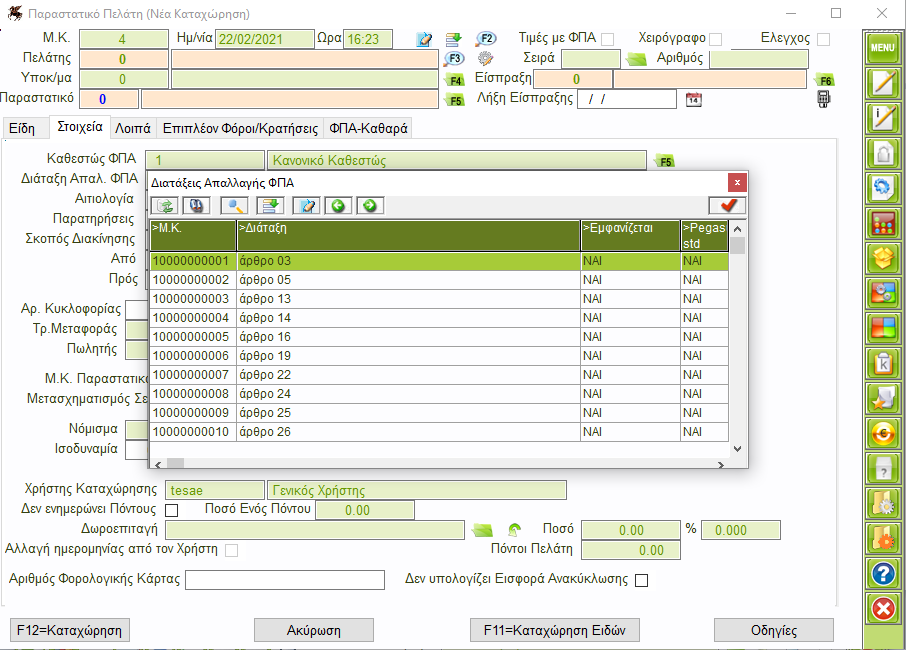 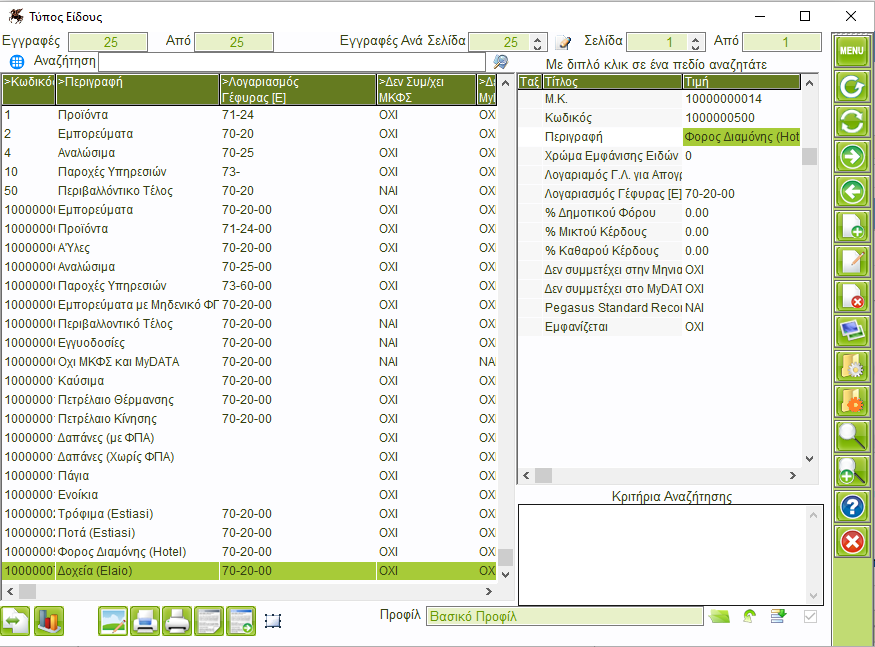 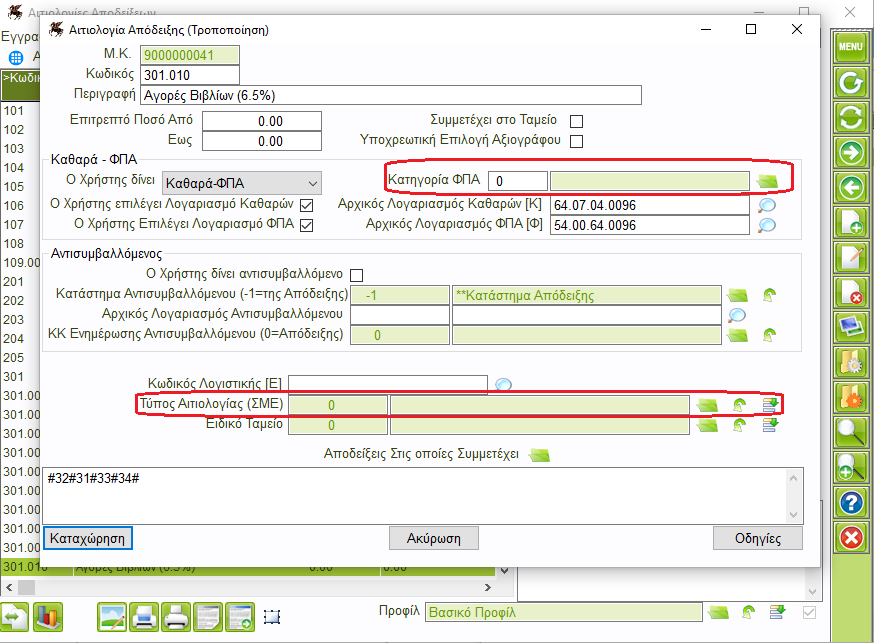 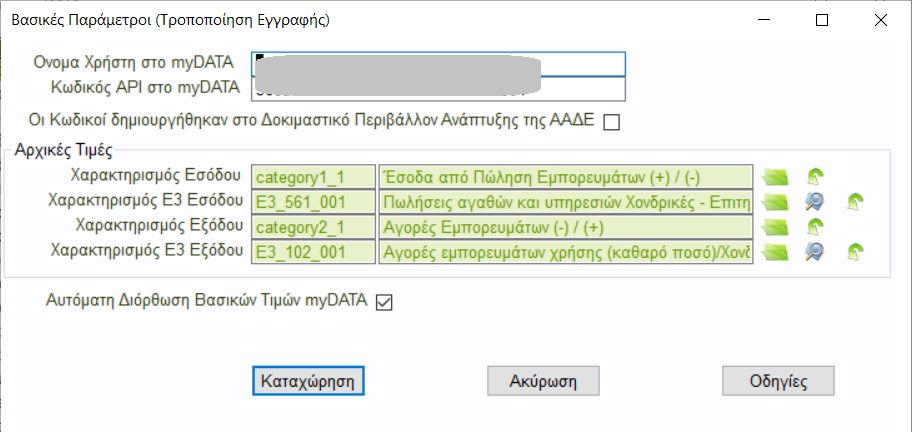 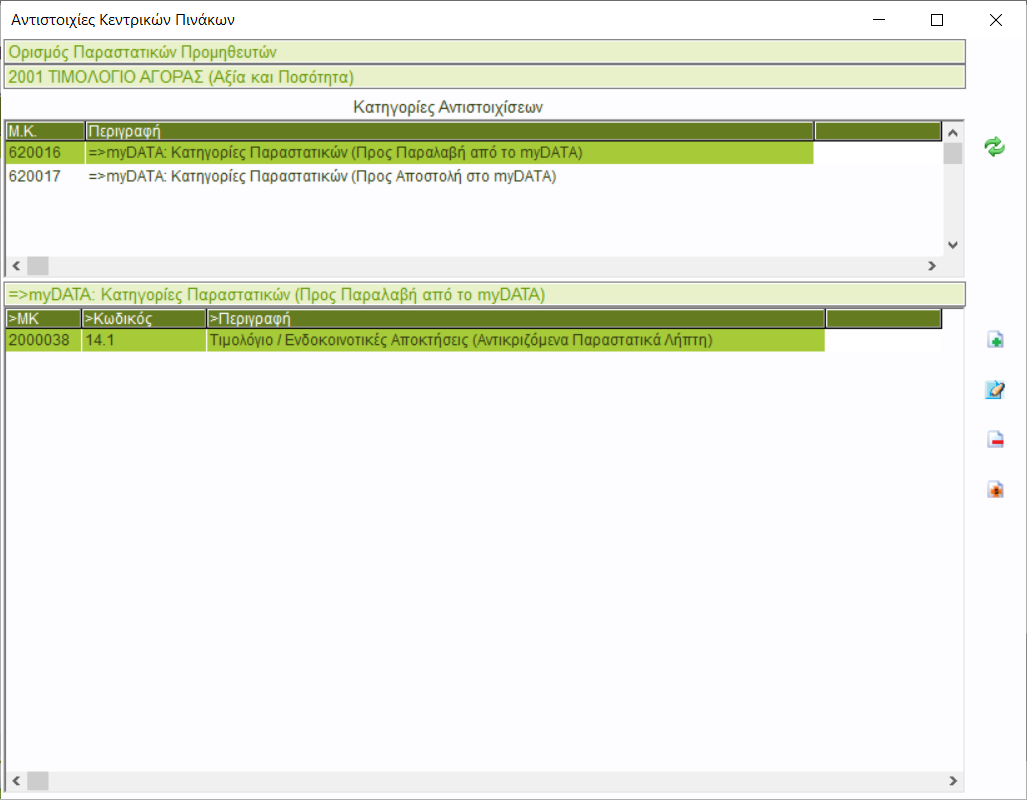 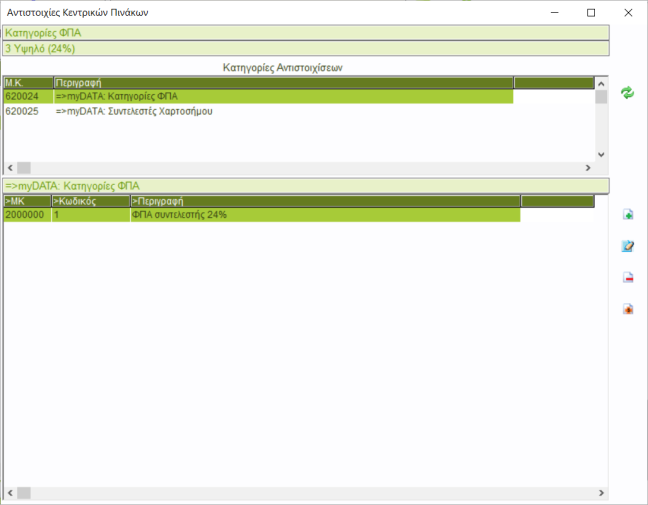 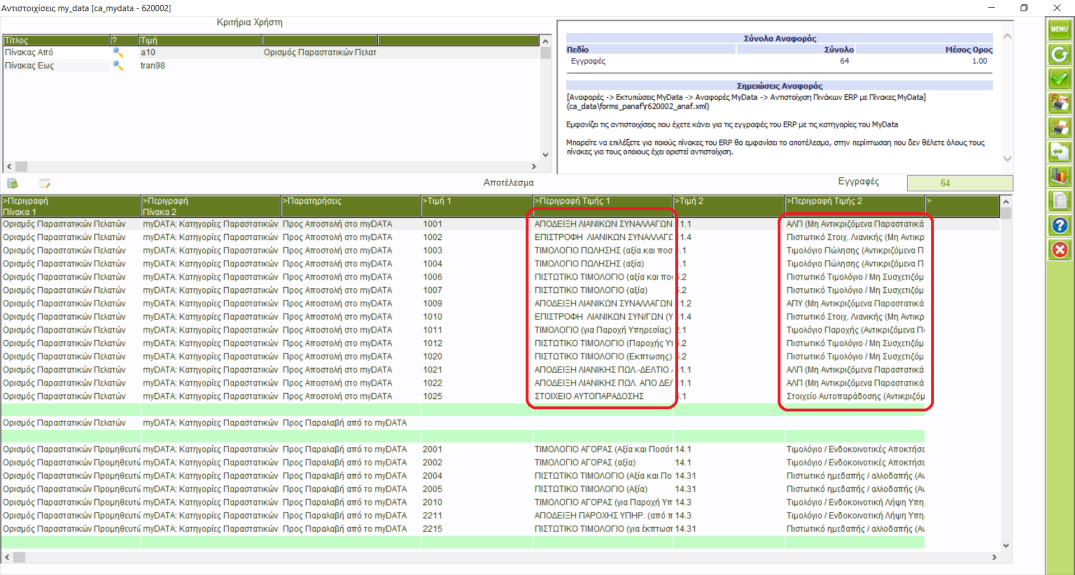 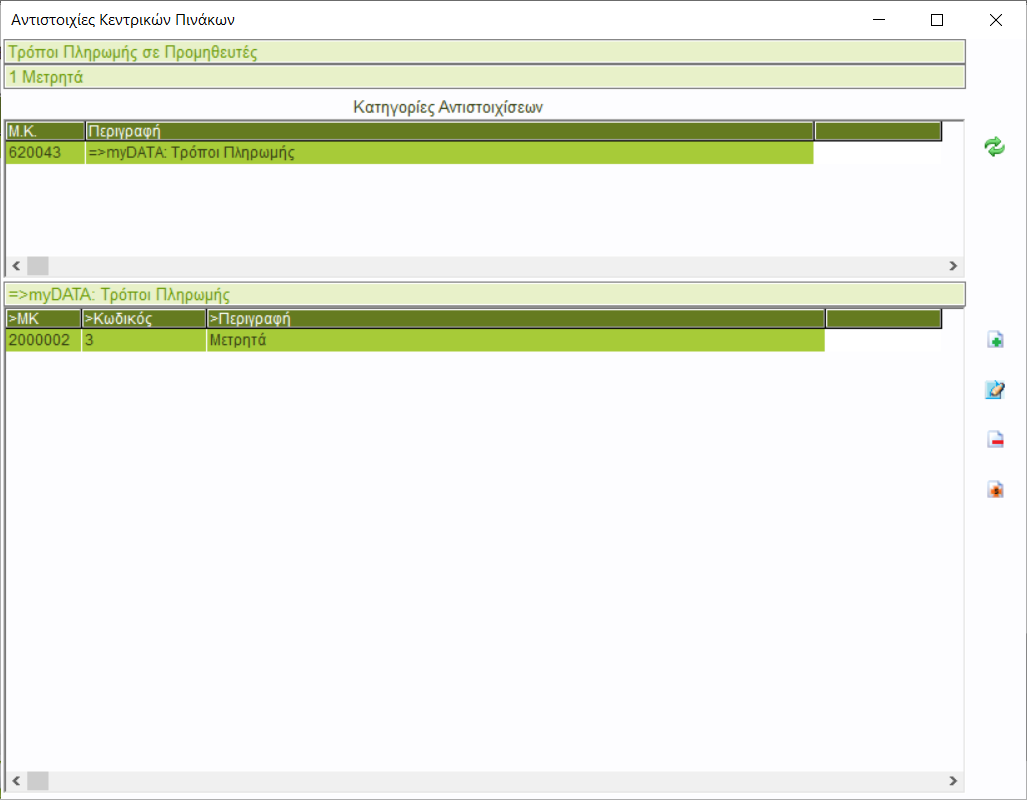 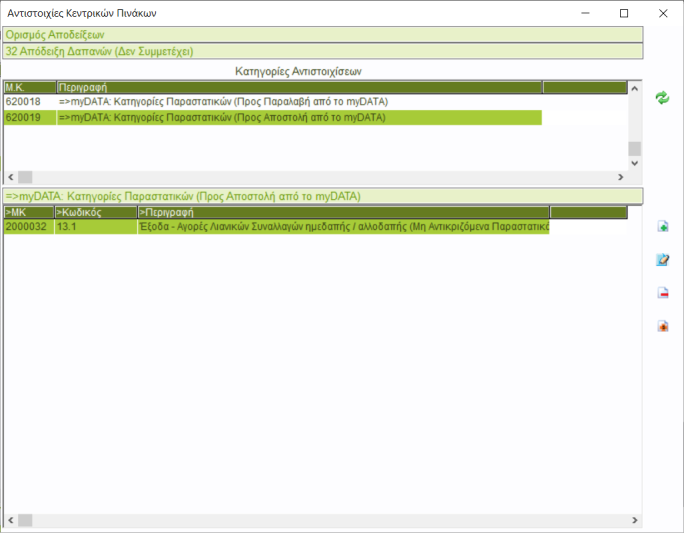 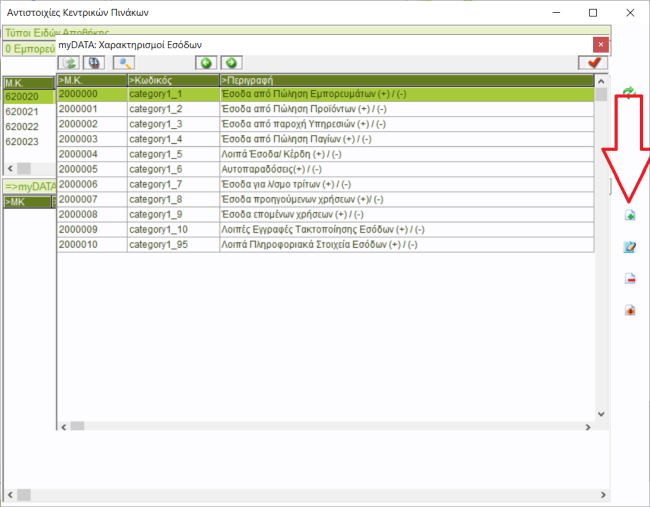 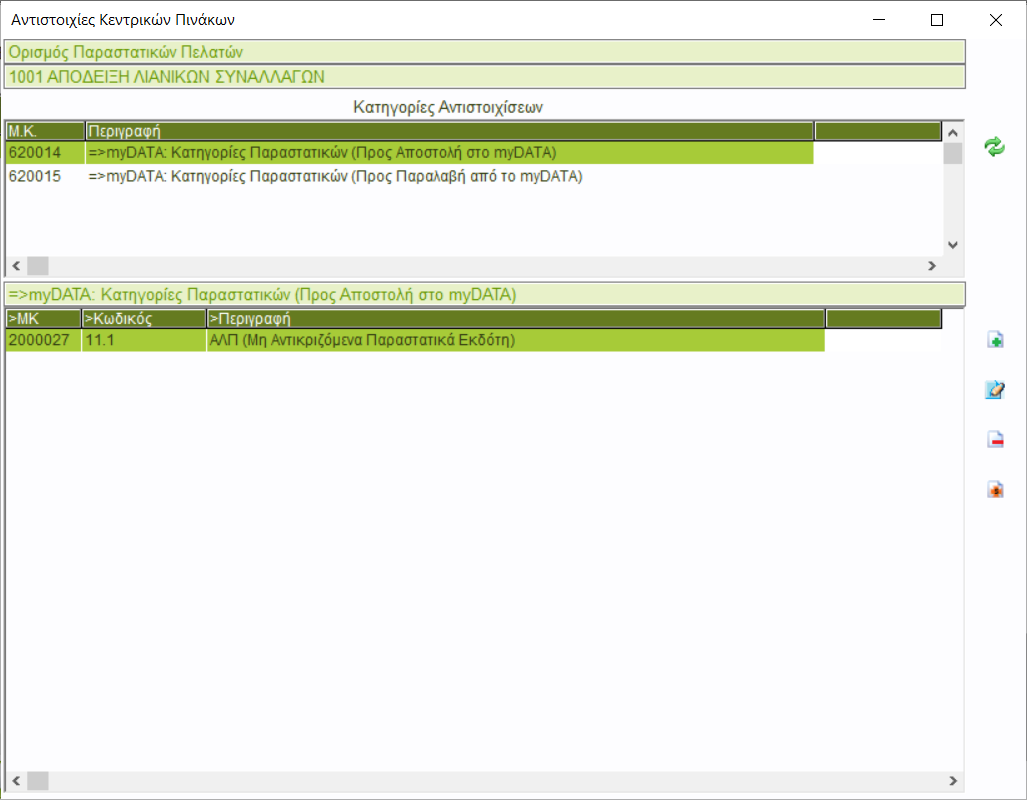 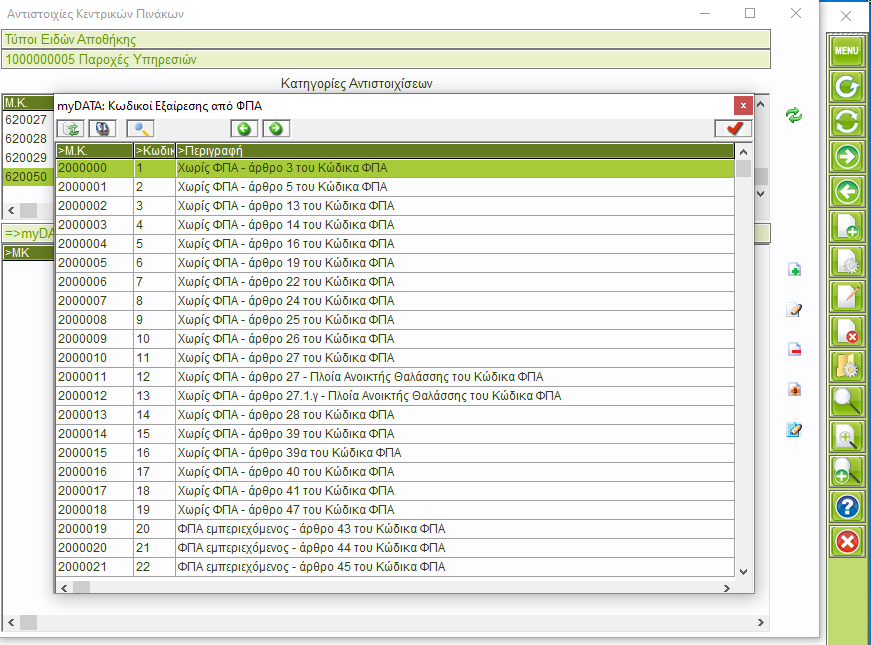 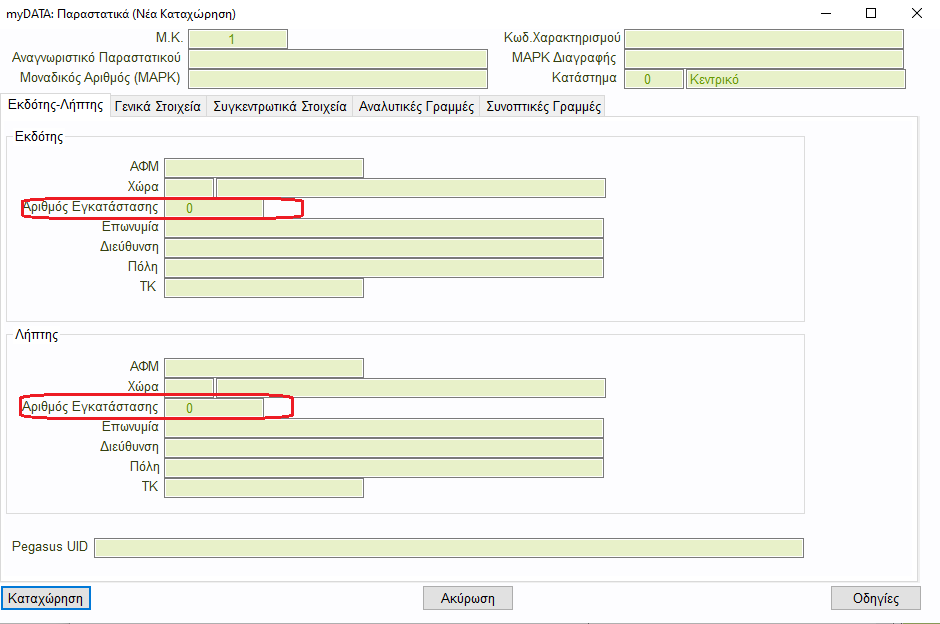 